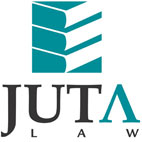 JUTA'S WEEKLY STATUTES BULLETIN(Bulletin 35 of 2017 based on Gazettes received during the week 25 August to 1 September 2017)JUTA'S WEEKLY E-MAIL SERVICEISSN 1022 - 6397PROCLAMATIONS AND NOTICESCivilian Secretariat for Police Service:2016 White Paper on Policing published (GN 914 in GG 41082 of 1 September 2017) (p60)2016 White Paper on Safety and Security published 
(GN 915 in GG 41082 of 1 September 2017) (p109)INCOME TAX ACT 58 OF 1962Agreement between the Government of the Republic of South Africa and the Government of the Republic of Cameroon for the avoidance of double taxation and the prevention of fiscal evasion with respect to taxes on income published with effect from 13 July 2017 
(GN 936 in GG 41082 of 1 September 2017) (p441)CUSTOMS AND EXCISE ACT 91 OF 1964Schedule 1 amended 
(GN R948, R950 & R951 in GG 41083 of 1 September 2017) (pp 11, 14 & 16)Schedule 1 amended with effect from 1 April 2016 
(GN R949 in GG 41083 of 1 September 2017) (p13)Schedule 3 amended (GN R952 in GG 41083 of 1 September 2017) (p18)PRESCRIBED RATE OF INTEREST ACT 55 OF 1975Rate of interest for the purposes of s. 1 (1) prescribed and GN 461 in GG 39943 of 22 April 2016 withdrawn (GN 924 in GG 41082 of 1 September 2017) (p378)PLANT BREEDERS' RIGHTS ACT 15 OF 1976Receipt of applications for plant breeders' rights published 
(GN 910 in GG 41082 of 1 September 2017) (p17)SOCIAL SERVICE PROFESSIONS ACT 110 OF 1978Regulations Relating to the Registration of Specialisation in Forensic Social Work, 2017 published (GN 912 in GG 41082 of 1 September 2017) (p47)Regulations Relating to the Registration of a Specialisation in Clinical Social Work, 2017 published (GN 913 in GG 41082 of 1 September 2017) (p54)LAND SURVEY ACT 8 OF 1997 & SECTIONAL TITLES ACT 95 OF 1986Scale of fees to be charged in the offices of the Chief Surveyor-General and the Surveyors-General for products and services and the processing of diagrams, general plans and draft sectional plans published (GN 933 in GG 41082 of 1 September 2017) (p391)NATIONAL EDUCATION POLICY ACT 27 OF 1996Draft Policy on the Quality Assurance of School Based Assessment (SBA) for Grade 10-12 published for comment (GN 911 in GG 41082 of 1 September 2017) (p27)SPECIAL INVESTIGATING UNITS AND SPECIAL TRIBUNALS ACT 74 OF 1996Referral of matters to existing special investigating unit in respect of the affairs of the following bodies published:	•	SABC (Proc R29 in GG 41086 of 1 September 2017) (p4)	•	KwaZulu-Natal Provincial Treasury 
(Proc R30 in GG 41086 of 1 September 2017) (p8)THE SOUTH AFRICAN NATIONAL ROADS AGENCY LIMITED AND NATIONAL ROADS ACT 7 OF 1998South African National Roads Agency SOC Ltd: Exemptions from the payment of toll on Gauteng Freeway Improvement Project (GFIP) toll roads of motor vehicles providing public transport or emergency services, that are adapted for use by persons with disabilities or are used by qualifying non-government organisations (NGOs) or non-profit organisations (NPOs) published in GN 1576 in GG 40508 of 19 December 2016 amended 
(GN 954 in GG 41085 of 1 September 2017) (p4)LONG-TERM INSURANCE ACT 52 OF 1998 & SHORT-TERM INSURANCE ACT 53 OF 1998Notice of proposed replacement of the Policyholder Protection Rules published for comment (BN 153 in GG 41089 of 1 September 2017) (p4)NATIONAL ENVIRONMENTAL MANAGEMENT ACT 107 OF 1998Notice of intention to appoint the Environmental Practitioners Association of South Africa as the Single Registration Authority published for comment 
(GN 953 in GG 41084 of 1 September 2017) (p4)PUBLIC FINANCE MANAGEMENT ACT 1 OF 1999Rate of interest on government loans in terms of s. 80 (1) (a) and (b) prescribed with effect from 1 September 2017 (GenN 651 in GG 41082 of 1 September 2017) (p534)PROMOTION OF ACCESS TO INFORMATION ACT 2 OF 2000North West Provincial Administration: Department of Human Settlements, Public Safety and Liaison: Section 14 manual published (GG 41079 of 31 August 2017) (p10)Publication of descriptions submitted in terms of s. 15 (1) by: 	•	North West Provincial Government: Department of Social Development 
(GN 934 in GG 41082 of 1 September 2017) (p404)	•	Limpopo Provincial Government: Department of Co-Operative Governance, Human Settlements and Traditional Affairs 
(GenN 649 in GG 41082 of 1 September 2017) (p530)FINANCIAL INTELLIGENCE CENTRE ACT 38 OF 2001Notice of publication of draft withdrawal notice of exemptions and draft amendments to regulations published for comment (GN R909 in GG 41077 of 30 August 2017) (p4)TRADITIONAL LEADERSHIP AND GOVERNANCE FRAMEWORK ACT 41 OF 2003Guidelines for the determination of the number of members of a Traditional Council published under GN 397 in GG 38782 of 15 May 2015 replaced 
(GN 908 in GG 41072 of 28 August 2017) (p4)NATIONAL HEALTH ACT 61 OF 2003Regulations Regarding the Rendering of Forensic Pathology Service, 2017 published 
(GN 916 in GG 41082 of 1 September 2017) (p175)NATIONAL PORTS ACT 12 OF 2005Invitation to apply for a stevedoring licence published 
(GenN 652 in GG 41082 of 1 September 2017) (p535)Invitation to apply for a waste disposal licence published 
(GenN 653 in GG 41082 of 1 September 2017) (p536)ELECTRONIC COMMUNICATIONS ACT 36 OF 2005Independent Communications Authority of South Africa: Application for amendment of an individual commercial sound broadcasting service licence by the South African Broadcasting Corporation (the SABC) with regards to SAFM published for comment (GenN 644 in GG 41074 of 29 August 2017) (p4)Second Draft Radio Frequency Spectrum Assignment Plan for the frequency band 825 to 830 MHz and 870 to 875 MHz published for comment 
(GenN 648 in GG 41082 of 1 September 2017) (p506)CONTINUING EDUCATION AND TRAINING ACT 16 OF 2006Report of the Ministerial Committee on the review of the funding frameworks of TVET Colleges and CET Colleges published for comment 
(GNs 917 & 918 in GG 41082 of 1 September 2017) (pp 191 & 269)NATIONAL QUALIFICATIONS FRAMEWORK ACT 67 OF 2008South African Qualifications Authority (SAQA):Applications for Professional Body Recognition and Professional Designation Registration from:	•	Association of Southern African Professional Archaeologists (ASAPA)	•	Southern African Emergency Services Institute NPC (SAESI)Applications for Additional Professional Designation Registration from:	•	Batseta Council of Retirement Funds for South Africa (BATSETA)	•	Register of Exercise Professionals South Africa (REPSSA)	•	The Institute for Timber Construction Southern Africa (ITC-SA)published for comment (GN 935 in GG 41082 of 1 September 2017) (p439)FINANCIAL MARKETS ACT 19 OF 2012Notice of proposed amendments to the A2X Trading Rules published for comment 
(BN 148 in GG 41082 of 1 September 2017) (p571)Notice of proposed amendments to the A2X Listing Requirements published for comment 
(BN 149 in GG 41082 of 1 September 2017) (p572)Notice of proposed amendments to the 4 Africa Exchange Listing Requirements and Exchange Rules published for comment (BN 152 in GG 41088 of 1 September 2017) (p4)SUPERIOR COURTS ACT 10 OF 2013Practice directive for the Gauteng Division of the High Court functioning as the Mpumalanga Division of the High Court published (GN 955 in GG 41090 of 1 September 2017) (p4)Notice 1 of 2017 for the Gauteng Division of the High Court functioning as the Mpumalanga Division of the High Court published (GN 956 in GG 41090 of 1 September 2017) (p14)BILLSTraditional Leadership and Governance Framework Amendment Bill, 2017 [B8B-2017]Agricultural Product Standards Amendment Bill, 2017 [B21-2017]Draft Transport Appeal Tribunal Amendment Bill, 2017 published for comment 
(GN 947 in GG 41082 of 1 September 2017) (p497)PROVINCIAL LEGISLATIONEASTERN CAPEEastern Cape Appropriation Act 2 of 2017 (PN 166 in PG 3903 of 28 August 2017) (p12)Date of commencement: 1 April 2017Eastern Cape Traditional Leadership and Governance Act 1 of 2017: Recognition of various iiNkosi and iiNkosana to be in charge of traditional councils and administrative areas of jurisdiction in the Fingoland region published (PN 173 in PG 3904 of 28 August 2017) (p3)Eastern Cape Traditional Leadership and Governance Act 1 of 2017: Regulations on the election of members of the Eastern Cape Houses of Traditional Leaders published 
(PN 174 in PG 3905 of 29 August 2017) (p3)KWAZULU-NATALLocal Government: Municipal Systems Act 32 of 2000: eThekwini Metropolitan Municipality: Planning and Land Use Management By-law, 2016 published 
(MN 114 in PG 1871 of 31 August 2017) (p170)Local Government: Municipal Property Rates Act 6 of 2004: Msinga Local Municipality: Resolution levying property rates for the financial year 1 July 2017 to 30 June 2018 published with effect from 1 July 2017 (MN 115 in PG 1871 of 31 August 2017) (p330)LIMPOPOLimpopo Gambling Board: Bingo Rules published 
(PN 87 in PG 2849 of 1 September 2017) (p15)NORTHERN CAPE Local Government: Municipal Property Rates Act 6 of 2004: Umsobomvu Local Municipality: Rates Tariffs for 2017/2018 financial year published with effect from 1 July 2017 
(ON 3 in PG 2126 of 28 August 2017) (p19)Local Government: Municipal Property Rates Act 6 of 2004: Gamagara Local Municipality: Tariffs for the 2017/18 financial year published with effect from 1 July 2017 
(MN 29 in PG 2126 of 28 August 2017) (p20)WESTERN CAPEDisaster Management Act 57 of 2002: Extension of the declaration of a provincial state of drought disaster in the Western Cape for one month from 24 August 2017 to 23 September 2017 published (PN 157 in PG 7811 of 21 August 2017) (p2)Disaster Management Act 57 of 2002: Directions for the determination of bulk raw water availability and implementation of restrictions on the use of potable water for domestic and industrial purposes published (PN 158 in PG 7811 of 21 August 2017) (p3)Laingsburg Local Municipality: Noise Control Regulations, 2017 [sic] published and PN 132 in PG 7122 of 6 December 2013 [sic] repealed (LAN 54902 in PG 7813 of 25 August 2017) (p765)Local Government: Municipal Systems Act 32 of 2000, Western Cape Land Use Planning Act 3 of 2014, and Hessequa Local Municipality: By-law on Land Use Planning, 2015: Hessequa Local Municipality: Approval of the Hessequa Spatial Development Framework published 
(LAN 54906 in PG 7813 of 25 August 2017) (p769)Western Cape Community Safety Act 3 of 2013: Western Cape Department of Community Safety: List of accredited neighbourhood watches published 
(PN 160 in PG 7814 of 25 August 2017) (p2)This information is also available on the daily legalbrief at www.legalbrief.co.za